Об утверждении перечня главных администраторов источников финансирования дефицита бюджета Жигаловского муниципального образованияВ соответствии с пунктом 4 статьи 160.2 Бюджетного Кодекса Российской Федерации, постановлением Правительства Российской Федерации от 16 сентября 2021 года № 1568 «Об утверждении общих требований к закреплению за органами государственной власти (государственными органами) субъекта Российской Федерации, органами управления территориальными фондами обязательного медицинского страхования, органами местного самоуправления, органами местной администрации полномочий главного администратора источников финансирования дефицита бюджета и к утверждению перечня главных администраторов источников финансирования дефицита бюджета субъекта Российской Федерации, бюджета территориального фонда обязательного медицинского страхования, местного бюджета", руководствуясь статьей 7.2 Положения о бюджетном процессе в Жигаловском муниципальном образовании, утвержденного Решением Думы Жигаловского муниципального образования от 27.11.2012 года № 08:Утвердить перечень главных администраторов источников финансирования дефицита бюджета Жигаловского муниципального образования (прилагается).Установить, что настоящее распоряжение применяется к правоотношениям, возникающим при составлении и исполнении бюджета Жигаловского муниципального образования, начиная с бюджета на 2024 год и на плановый период 2025 и 2026 годов.Настоящее распоряжение подлежит размещению на официальном сайте администрации Жигаловского муниципального образования в сети Интернет.Глава Жигаловскогомуниципального образования                                                          Д.А.ЛунёвУТВЕРЖДЕНраспоряжением администрацииЖигаловского муниципального образованияОт 10 ноября 2023 года № 369-одПЕРЕЧЕНЬглавных администраторов источников финансирования дефицита бюджетаЖигаловского муниципального образования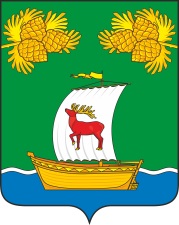 РОССИЙСКАЯ ФЕДЕРАЦИЯИРКУТСКАЯ ОБЛАСТЬАДМИНИСТРАЦИЯЖИГАЛОВСКОГО МУНИЦИПАЛЬНОГО ОБРАЗОВАНИЯРАСПОРЯЖЕНИЕ РОССИЙСКАЯ ФЕДЕРАЦИЯИРКУТСКАЯ ОБЛАСТЬАДМИНИСТРАЦИЯЖИГАЛОВСКОГО МУНИЦИПАЛЬНОГО ОБРАЗОВАНИЯРАСПОРЯЖЕНИЕ 10.11.2023г. № 369-одрп. ЖигаловоКод главного администратора источников финансирования дефицита бюджетаКод группы, подгруппы, статьи и (или) вида источников финансирования дефицита бюджетаНаименование главного администратора источников финансирования дефицита бюджета/ Наименование кода группы, подгруппы, статьи и (или) вида источников финансирования дефицита бюджетаАдминистрация Жигаловского муниципального образованияАдминистрация Жигаловского муниципального образования91001 03 01 00 13 0000 710Привлечение бюджетных кредитов из других бюджетов бюджетной системы Российской Федерации бюджетами городских поселений в валюте Российской Федерации91001 03 01 00 13 0000 810Погашение бюджетами городских поселений бюджетных кредитов, полученных из других бюджетов бюджетной системы РФ в валюте Российской Федерации91001 02 00 00 13 0000 710Привлечение кредитов от кредитных организаций бюджетами городских поселений в валюте Российской Федерации91001 02 00 00 13 0000 810Погашение кредитов предоставленных кредитными организациями бюджетами городских поселений в валюте Российской Федерации